
Übung 1: Erste Schritte
Gehen Sie zu folgender Seite: https://microfibu.de/ und legen Sie sich mit der Schul-E-Mail-Adresse einen Account an. Legen Sie einen Mandanten mit der Mandantennummer 100 an und wählen Sie den SKR03 als KontenrahmenÖffnen Sie den Mandanten „100“ und starten Sie mit den Buchungen. Infos zur BuchungsroutineKontenrahmen: Konten mit 19 % Vorsteuer erhalten den Buchungsschlüssel 90 (vor der eigentlichen Kontonummer) damit wird die Vorsteuer automatisch richtig verbucht.
Konten mit 19 % Umsatzsteuer erhalten den Buchungsschlüssel 30 Das Konto Umsatzerlöse ist ein "Automatik-Konto" und benötigt keinen Buchungsschlüssel❗Datum wird ohne Punkt eingegeben als 0101 für 01.01.❗Jede Eingabe wird mit Enter bestätigt Und jetzt geht es ans Buchen. Buchen Sie zunächst die Geschäftsfälle analog und anschließend geben Sie die Buchungssätze ins Buchführungsprogramm ein. Hinweis: 1. Denken Sie jeden Buchungssatz aus der Sicht des Kassekontos… wird es mehr, dann buchen Sie bei „Umsatz“ einen positiven Betrag, wird es weniger, dann tippen Sie den Betrag mit minus ein 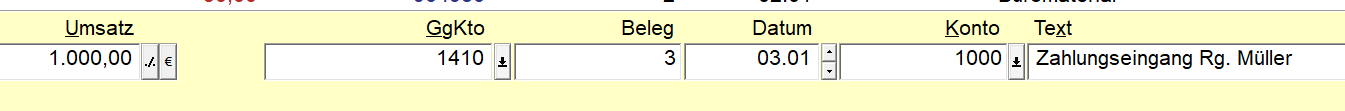 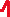 Buchung:  Anfangsbestand des Kassekontos 1.000,00 € Buchungssatz: 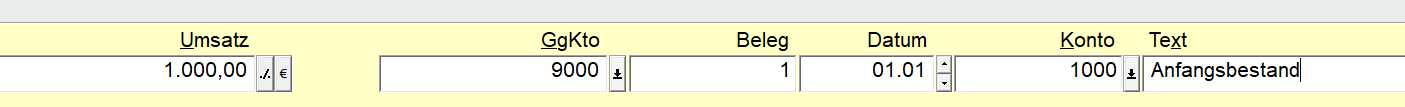 Ein Kunde bezahlt eine Rechnung in Höhe von 1.000,00 Euro (brutto) barEin Kunde bezahlt eine Rechnung in Höhe von 1.000,00 Euro (brutto) barWir zahlen 1.000,00 € von der Kasse auf dem Bankkonto ein 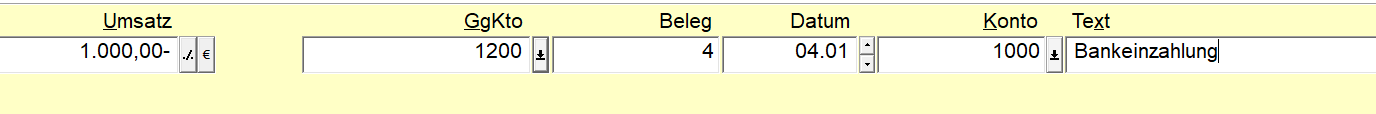 Wir zahlen eine Autoreparatur bar 500,00 (brutto)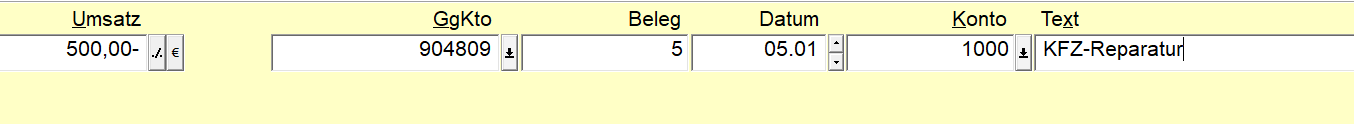 Am Ende des Tages können Sie den Kassenbestand überprüfen: 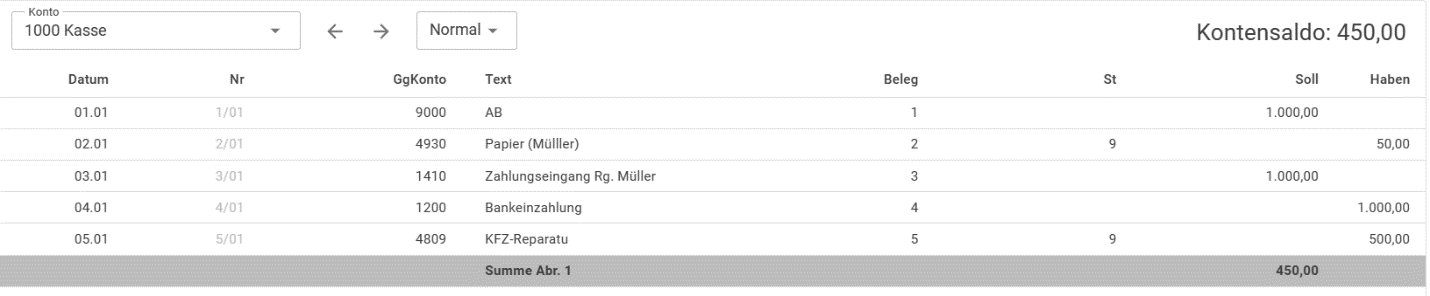 Übung 2: Selbständig buchen: Lösung Übung 2: 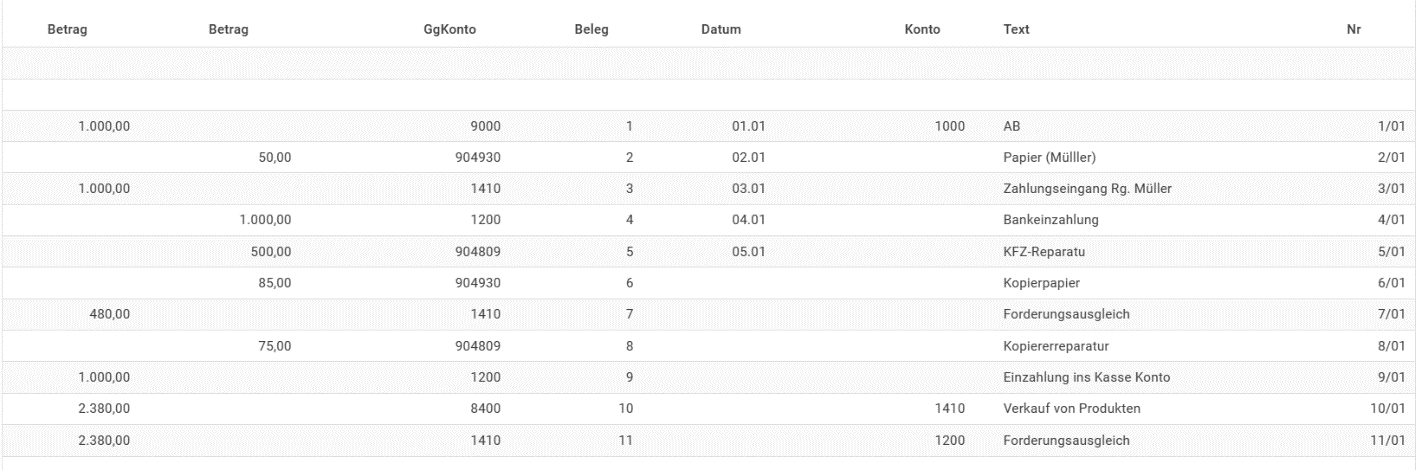 Übung 3: Buchen mit BelegenLösung Übung 3:  (Analoge Lösungen) Die Lösungen des Kontoauszugs stehen nur in digitaler Form zur Verfügung: 1000Kasse904930Bürobedarf1410Forderungen904809Reparaturen1200 Bank8400 UmsatzerlöseAutomatik-Konto (Umsatzsteuer schon enthalten1610 Verbindlichkeiten904910PortoKontoSoll/€Konto Haben/€KasseEBK1.000,00KontoSoll/€Konto Haben/€KasseForderungen1000100KontoSoll/€Konto Haben/€KasseForderungen1000100KontoSoll/€Konto Haben/€BankKasseKontoSoll/€Konto Haben/€Reparaturen420,17 Kasse500,00 Vorsteuer79,83 Öffnen Sie das Buchführungsprogramm und melden Sie sich mit der Schul-E-Mailadresse und ihrem Passwort an.  https://microfibu.de/Erstellen Sie einen neuen Mandanten und Importieren Sie den Datensatz aus der Datei Buchen2.csv. Fragen Sie Ihre Lehrkraft, wenn Sie Hilfe brauchen. Verbuchen Sie folgende Geschäftsfälle zunächst analog und dann im Buchführungsprogramm: Kontenrahmen: Wir kaufen 10 Packungen Kopierpapier Rechnungsbetrag brutto 85,00 € barEin Kunde zahlt eine Rechnung über 480,00 € bar bruttoWir lassen unseren Kopierer reparieren und  zahlen bar 75,00 € bruttoWir legen Geld vom Bankkonto in die Kasse 1.000,00 €Wir verkaufen Waren gegen Rechnung im Bruttowert von 2380,00 Euro Der Kunde bezahlt die offene Rechnung aus Nr. 6 Hinweis: Bei Buchung 5 und 6 müssen Sie bei „Konto“ das Konto Forderungen eingeben. Überlegen Sie, ob die Forderungen mehr oder weniger wert werden Sollbuchungen werden bei „Umsatz“ dann positiv und Haben-Buchungen mit negativem Vorzeichen eingegeben. Legen Sie einen neuen Mandanten an und Importieren Sie die Datei Buchen3.csv. (Anfangsbestände) Kontieren Sie folgende Belege vor und verbuchen Sie sie im BuchführungsprogrammKontenrahmen: Belege auf den folgenden Seiten 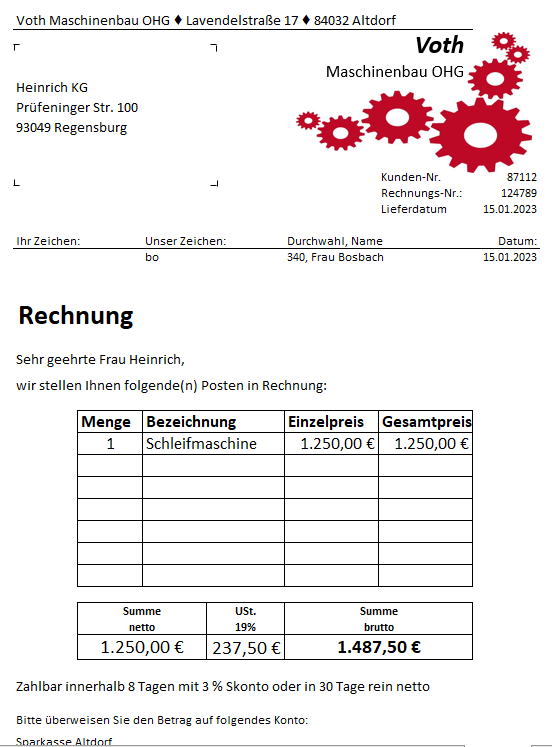 Buchungsstempel: 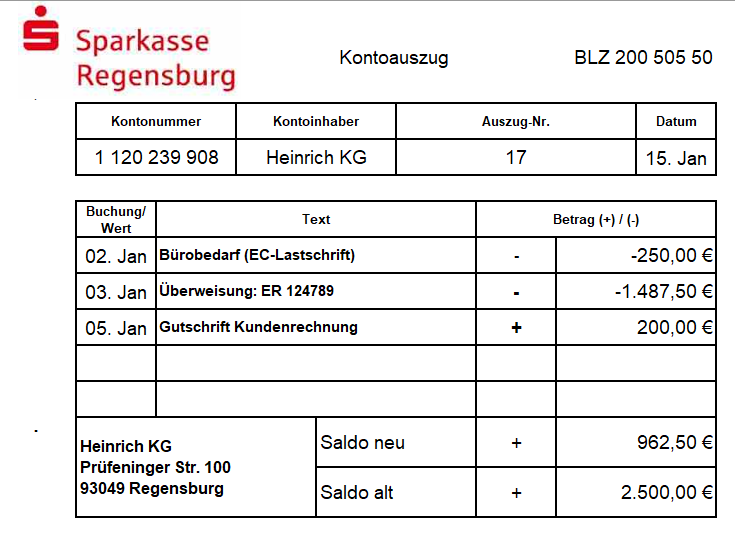 Buchungsstempel: 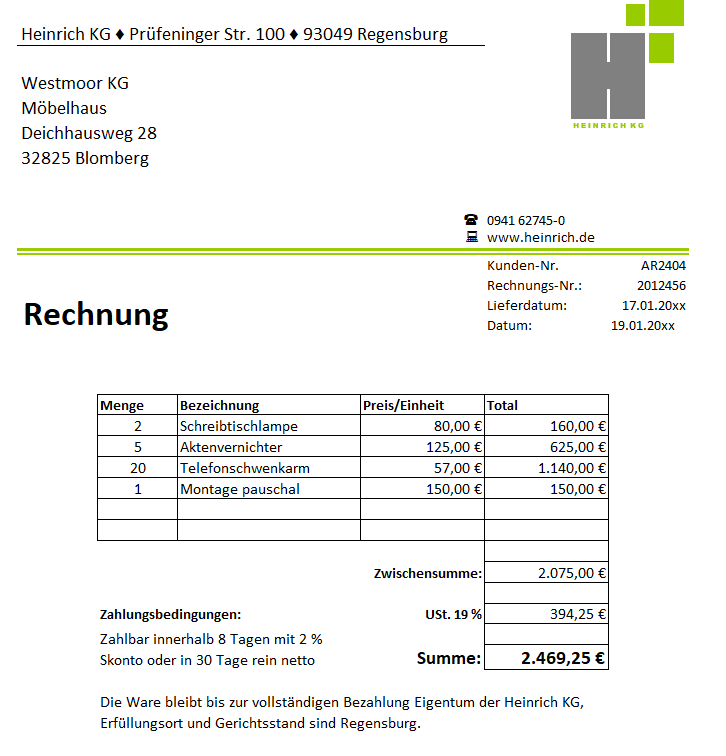  Buchungsstempel: 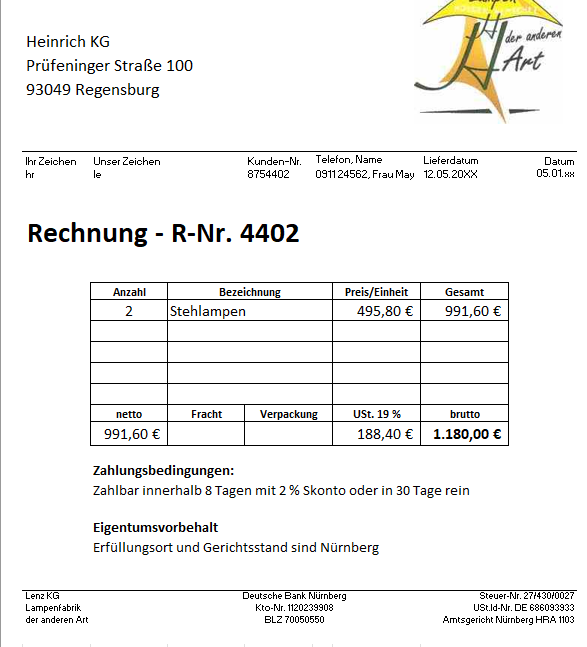  Buchungsstempel: 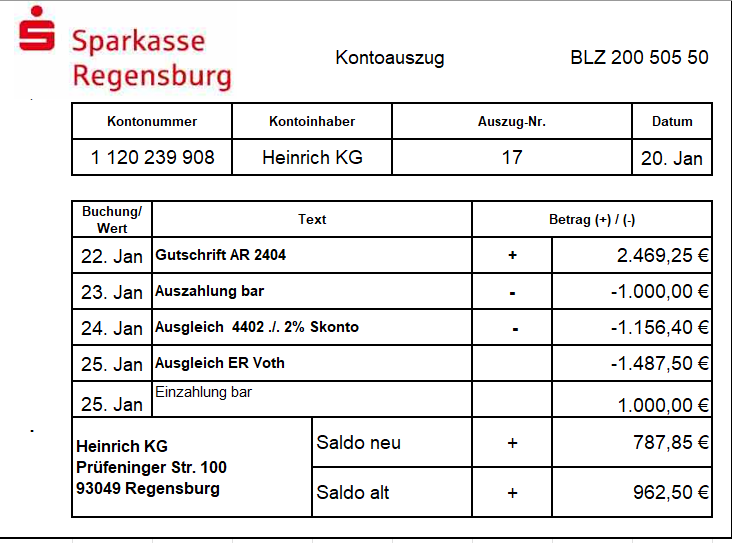  Buchungsstempel: Kontrolliere am Ende den Kontostand deines Bankkontos, so kannst du sehen, ob du richtig gebucht hast. KontoSollKontoHaben02101.250,0016101.487,50VSt237,50KontoSollKontoHaben49301200250,00VSTKontoSollKontoHaben161012001.487,50KontoSollKontoHaben12001410200,00KontoSollKontoHaben14102.469,258400UStKontoSollKontoHaben33401610VSTKontoSollKontoHabenKontoSollKontoHabenKontoSollKontoHabenKontoSollKontoHabenKontoSollKontoHabenKontoSollKontoHaben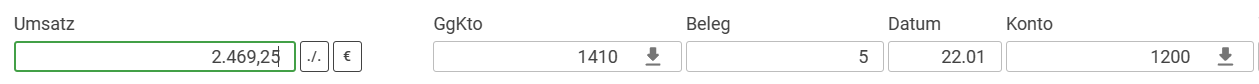 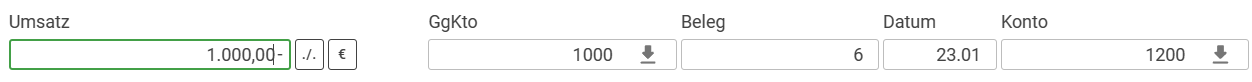 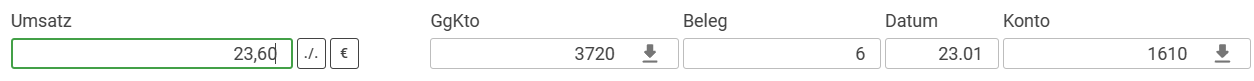 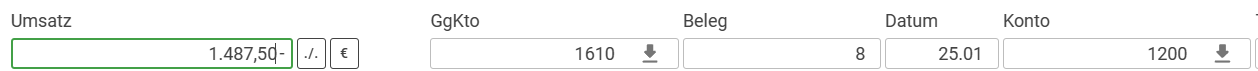 